Tarefa 10 – 1º EM - Aula extra – Interpretação de textoATENÇÃO: PARA TODAS AS ALTERNATIVAS, JUSTIFIQUE SUAS RESPOSTAS1)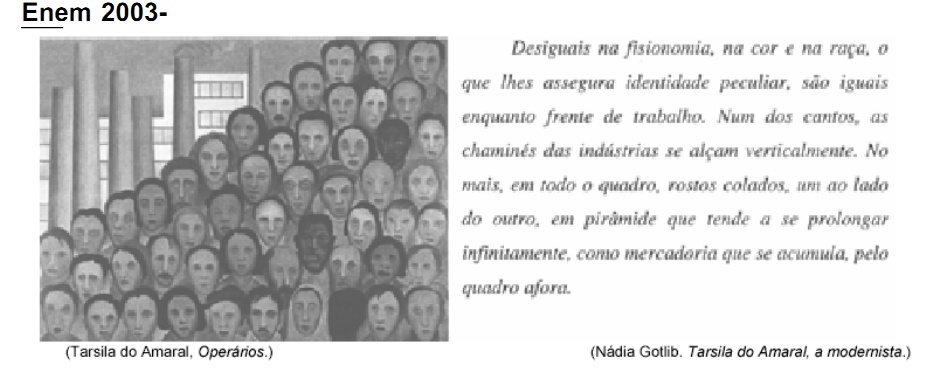 O  texto  aponta  no  quadro  de  Tarsila  do  Amaral  um  tema  que  também  se  encontra  nos  versos transcritos  em:  (A) “Pensem nas meninas   Cegas  inexatas   Pensem nas mulheres   Rotas  alteradas.”  (Vinícius de Moraes)   (B) “Somos muitos severinos   iguais em tudo e na sina:   a de abrandar estas pedras   suando-se muito em cima.”  (João Cabral de Melo Neto)   (C) “O funcionário público   não cabe no poema   com seu salário de fome   sua vida fechada em arquivos.”  (Ferreira  Gullar)   (D) “Não sou nada.   Nunca serei nada.   Não posso querer ser nada.   À parte isso, tenho em mim todos os   sonhos do mundo.”  (Fernando  Pessoa)   (E) “Os inocentes do Leblon   Não viram o navio entrar (...)   Os inocentes, definitivamente inocentes tudo ignoravam,   mas a areia é quente, e há um óleo suave  que eles passam pelas costas, e aquecem.”  (Carlos Drummond de Andrade)A tirinha a seguir serve de base para as questões 02 e 03. Observe-a com atenção: 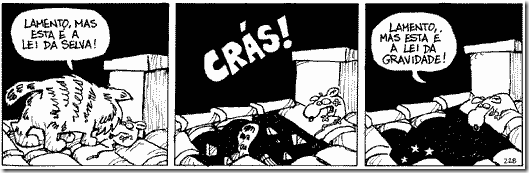 02. Comparando a fala do primeiro balão com a do último, é CORRETO afirmar que:a) há uma relação intertextual entre elas, embora haja diferenças de estrutura sintática entre uma e outra. b) sob o ponto de vista conceitual, a expressão “lei da selva” tem uma extensão mais ampla que “lei da gravidade”, que tem sentido especializado. c) a forma verbal “Lamento” sugere a relação respeitosa que as personagens estabelecem entre si na tirinha. d) a conjunção “mas” poderia ser substituída, somente no primeiro quadrinho, por porém ou no entanto. e) a expressão “lei da gravidade” não pode ser entendida, devido ao contexto sarcástico, como um termo técnico da Física. 03. A imagem no segundo quadrinho a) comprova que a lei da selva é válida em todas as situações. b) é incompatível com o que ocorreu no primeiro quadrinho. c) reforça o lamento do gato no começo da tirinha. d) permite ao rato fazer a observação que está no último balão. e) mostra a indignação do rato para com a postura do gato. 04. O fragmento seguinte foi extraído do poema “sida”, do poeta português Al Berto. Seu título é a sigla da doença Síndrome de Imuno-Deficiência Adquirida — que no Brasil é designada pelo correspondente em inglês AIDS. Leia-o e assinale a alternativa CORRETA sobre ele: aqueles que têm nome e nos telefonam um dia emagrecem — partem deixam-nos dobrados ao abandono no interior duma dor inútil muda e voraz a) Os versos usam de humor para falar de um tema delicado. b) O trecho trata da impotência humana diante da morte. c) O texto faz uma crítica moralista da podridão humana. d) O poema explora basicamente a decepção amorosa. e) A crítica ao sistema de telemarketing mostra o caráter moderno do texto. 